How to Make a TWIG BOATYou will need:SticksPiece of paper (sail)GlueString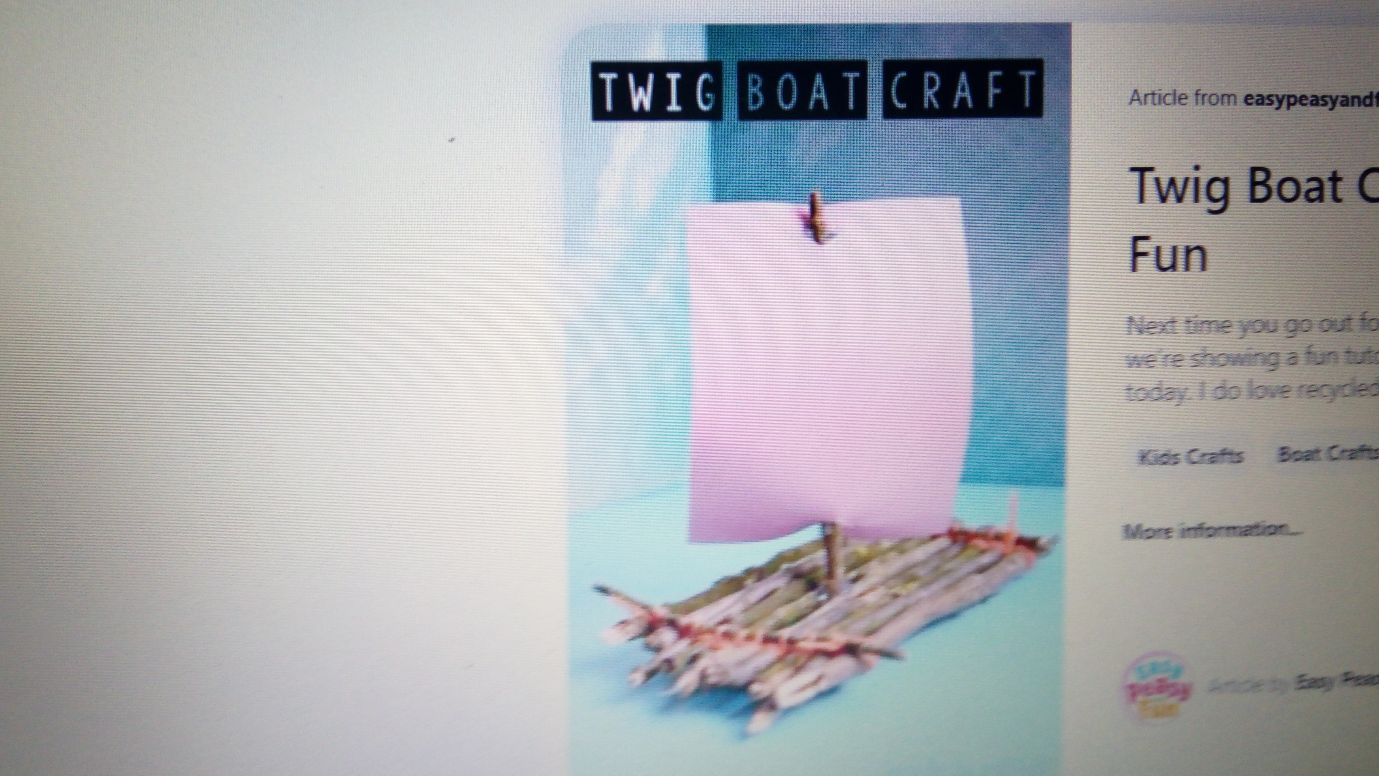 First, make sticks the same length and glue together to make base of boat.Next, place a stick in the middle of boat and hoist sale!After that, lay two sticks across each end of base boat.Finally, thread string through sticks.